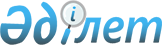 О признании утратившим силу совместного постановления акимата города № 1147 и решения городского маслихата № 37/334 от 30 ноября 2010 года "О наименовании "Проспектом независимости" дороги от здания областного акимата, расположенного в 14 микрорайоне города Актау, до трассы "Актау-Бейнеу"Постановление акимата города Актау Мангистауской области от 11 марта 2016 года № 409 и решение Актауского городского маслихата Мангистауской области от 11 марта 2016 года № 38/384      Примечание РЦПИ.

      В тексте документа сохранена пунктуация и орфография оригинала.

      В соответствии статьей 21-1 Закона Республики Казахстан "О нормативных правовых актах" от 24 марта 1998 года и представлением прокуратуры города Актау от 18 февраля 2016 года № 2-110107-16-01619 Актауский городской маслихат РЕШИЛ:

      1.Признать утратившим силу совместное постановление акимата города № 1147 и решение городского маслихата № 37/334 от 30 ноября 2010 года "О наименовании "Проспектом независимости" дороги от здания областного акимата, расположенного в 14 микрорайоне города Актау, до трассы "Актау-Бейнеу" (зарегистрировано в Реестре государственной регистрации нормативных правовых актов за № 11-1-142, опубликовано в газете "Огни Мангистау" за № 215-216 от 30 декабря 2010 года).

      2.Отменить совместное постановление городского акимата № 1292 и решение городского маслихата № 24/222 от 11 сентября 2014 года "Об отмене совместного постановление акимата города № 1147 и решение городского маслихата № 37/334 от 30 ноября 2010 года "О наименовании "Проспектом независимости" дороги от здания областного акимата, расположенного в 14 микрорайоне города Актау, до трассы "Актау-Бейнеу".

      3.Копии настоящего постановления и решения направить в департамент юстиции Мангистауской области и редства массовой информации.

      4. Настоящее постановление и решение вводится в действие со дня подписания.


					© 2012. РГП на ПХВ «Институт законодательства и правовой информации Республики Казахстан» Министерства юстиции Республики Казахстан
				
      Председатель сессии

С.Закенов

      Аким города

С.Трумов 

      Секретарь городского маслихата

М.Молдагулов
